ВНИМАНИЕ !!!ИНФОРМАЦИЯ ДЛЯ РОДИТЕЛЕЙ ПО СОБЛЮДЕНИЮ ДЕТСКОЙ БЕЗОПАСНОСТИ В ЛЕСУ       14.08.2018г. в 19.35 в дежурную часть отдела полиции -2(дислокация р.п Усть-Уда) поступило сообщение о том, что в 13.00 ушел из дома за грибами и до настоящего времени не вернулся  несовершеннолетний гр.К возраст 15 лет. прож. д. Усть-Малой  Усть-Удинского района      Установлено, что 14.08.2018г. несовершеннолетний гр.К. около 13 часов ушел в лес за грибами с матерью К.С и бабушкой К.Л, около 15 часов подросток решил вернуться домой. Однако, по возвращению родители ребенка дома  не обнаружили .  Несовершеннолетний К.А .2002 г.р. является инвалидом детства, проживает  с матерью, бабушкой и дедушкой. д. Усть-Малой расположена на расстоянии 70 км. от  р.п. Усть-Уда, населенный пункт расположен в лесном массиве.           На место происшествия выехали сотрудники полиции, организованы поиски ребенка с привлечением  10 человек местного населения, 6 человек народной дружины. Поистки ребенка были осложнены плохими погодными условиями,(лил дождь), а также темным временем суток. Ребенок был обнаружени в 23.30 задействованным в поисках местным жителем Мелентьевым Е.А. в 14 км от д. Усть-Малой в зимовье.                                           ПАМЯТКА ДЛЯ РОДИТЕЛЕЙ!!!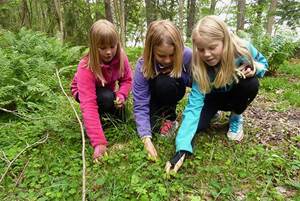 Если собрались отправиться в поход, значит, пришло время изучить правила поведения в лесу для детей. Во время прогулки необходимо помнить о сохранении природы и, конечно же, о собственной безопасности. Чтобы уберечься от клещей и иных насекомых, желательно, надеть шапку или панаму, куртку или свитер с длинными рукавами, плотные штаны, их следует вправить в обувь, лучше обуть резиновые сапоги. Также нужно воспользоваться специальными кремами и мазями от укусов насекомых. Обязательно иметь при себе запас воды, хотя бы на сутки. Не стоит забывать о средствах личной гигиены.Безопасное поведение в лесуНеобходимо запомнить, как вести себя в лесу. Чтобы общение с природой оставило только хорошие воспоминания, рассмотрим основные правила, помогающие избежать опасных непредвиденных ситуаций:не ходите в лес одни, только со взрослыми;возьмите с собой телефон для связи с родственниками;вернуться из леса нужно до наступления темноты;не уходите вглубь леса;не стоит въезжать в лес на транспорте, это вредит растительности;запрещено разжигать костер без взрослых, ведь огонь опасен, как для человека, так и для обитателей леса, очень трудно остановить его распространение;не сжигайте высохшую траву или листья;не бросайте мусор, нельзя загрязнять природу, это дом для зверей и птиц;не бейте стекло, поранитесь сами и нанесете вред обитателям леса;нельзя шуметь в лесу: кричать, слушать громкую музыку, такое поведение вызывает беспокойство у лесных жителей;не обижайте диких животных, они опасны в разъяренном состоянии, если появилась опасность нападения, не показывайте страх и не стойте спиной, лучше потихоньку постоять и подождать, когда животное уйдет;не следует забирать детенышей животных, они могут быть переносчиками очень опасных заболеваний;не трогайте гнезда птиц, птенцов, яйца, ведь птицы могут оказаться в опасности, вы можете привлечь внимание хищников, также никогда не уносите с собой птенцов, они не смогут выжить в неволе;не разрушайте муравейники, муравьи – это санитары леса, своей работой они приносят огромную пользу;не ловите шмелей, бабочек, стрекоз, божьих коровок, они опыляют растения и уничтожают вредителей, погубив их, вы поставите под угрозу природу;не вылавливайте лягушек и головастиков;не убивайте пауков, не рвите паутину;ходите в лесу только по тропинкам, не вытаптывайте растительность и почву, ведь могут пострадать травы и многие насекомые;не ломайте ветки кустарников и деревьев, не делайте памятных надписей на них, не отрывайте кору, не собирайте сок с берез (если не имеете нужных навыков), берегите их, не наносите вред;не срывайте цветы, тем более с корнем, ведь они не вырастут снова, среди них могут быть редкие, занесенные в Красную книгу, лесные цветы должны радовать своей красотой, а не вянуть в букетах;разрешается сбор знакомых лекарственных трав, ягод, орехов, если в лесу их много;никогда не пробуйте на вкус незнакомые ягоды, растения и грибы, велика вероятность, что они ядовиты;собирать съедобные грибы можно только под присмотром взрослых, ни в коем случае не вырывая их, пользуйтесь ножичком, чтобы не повредить грибницу;не топчите несъедобные грибы, ведь они являются едой для животных. Помните, правильное поведение в лесу – залог вашей безопасности.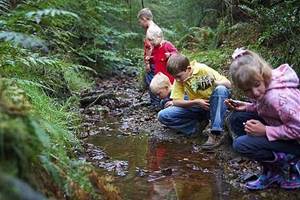 Что делать, если заблудился в лесу      Итак, основные правила, как нужно вести себя в лесу, если заблудился. В данной ситуации не стоит поддаваться панике и бежать без оглядки. Необходимо успокоиться, оставаться на том же месте и позвать на помощь. Вас не нашли, значит, пришло время звонить родственникам, друзьям, если нет связи, то следует набрать номер службы спасения – 112, она доступна всегда. Сообщите о том, что вас окружает, вам подскажут, как выйти из леса. Правила поведения в лесу для школьников подразумевают знание частей света. В полдень встаньте спиной к солнцу, ваша тень будет указывать на север, восток окажется по правую руку, а запад – по левую. Следуйте указаниям специалиста МЧС.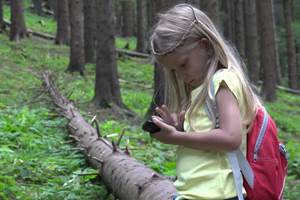 Если у вас нет телефона, то прислушайтесь к звукам вокруг, заслышав людские голоса, звук машин или другие признаки цивилизации, идите в том направлении. Если нет таких звуков, то следует отыскать ручей, он обязательно приведет к реке, если есть река, значит, поблизости будут люди. По пути следования оставляйте зарубки на деревьях или заламывайте веточки, это укажет ваше направление спасателям и поможет вам, если вы будете ходить по кругу. Природа меняется, поэтому не стоит полагаться на расположение мха и муравейников. Попробуйте вспомнить с какой стороны вы вошли в лес, в каком направлении двигались. Оглядитесь, если увидели линии электропередач, то следуйте вдоль них.Не удалось выйти из леса и темнеет, готовьтесь к ночлегу. Необходимо сделать шалаш из веток, развести небольшой костер (соблюдая меры предосторожности), и лечь спать возле костра. Думайте только о хорошем, наступит новый день, и вас обязательно найдут.использование информации сайта: http://www.rastut-goda.ru/ОП-2(дислокация р.п.Усть-Уда)МО МВД России «Боханский»